THE OHIO STATE UNIVERSITYJanuary 16, 2021Associate Professor Maria MiritiChair, Arts and Sciences Curriculum Committee College of Arts and Sciences   Department of English421 Denney Hall     164 Annie and John Glenn AveColumbus. OH 43210-1370614-292-6065 Phoneenglishgosu.edu     http://english.osu.eduRe: Approval of Proposal for a new Undergraduate Minor in Entertainment Design and TechnologyDear Maria,At its meeting on Thursday, December 10, 2020, the ASCC Arts & Humanities Panel 2 unanimously approved a Theatre Department proposal to create an undergraduate minor in Entertainment Design and Technology.  The new minor is designed to match the interdisciplinarity of theatrical production and other forms of live entertainment – their dependence on a wide range of design and technological skills – with undergraduates in relevant Ohio State departments.  It aims to attract students whose major programs offer training in disciplinarily adjacent areas and who are interested in careers in theater and live entertainment.  The minor is expected to appeal to students in the several engineering programs as well as in Architecture, Industrial Design, Fashion and Retail Studies, Moving-Image Production, and several other departments and programs.The minor proposal, which has been developed through consultation with past and present students as well as with industry professionals, responds to the anticipated personnel recruitment needs of the fast-growing entertainment industry. The new minor requires a minimum of 12 credit hours, of which 9 must be chosen from a list of courses already existing in the Theatre Department (or, in one case, in ACCAD).  An additional 3 hours is to be chosen from one of four Practicum courses, all of them in Theatre.  The permitted courses allow students to electively focus on several areas of specialization: lighting, media, sound, scenery, costume, event design, fabrication, and rigging.Panel 2 judged the proposed minor as timely and well-conceived, and as likely to promote innovative, interdisciplinary study across the university.  The Panel now advances the proposal to the Arts and Sciences Curriculum Committee with a motion to approve.Sincerely,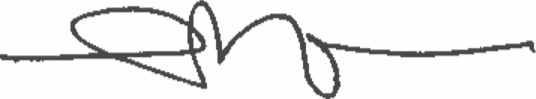 Luke WilsonAssociate ProfessorDepartment of EnglishChair, ASCC Arts & Humanities Panel 2